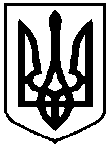 УКРАЇНАМІНІСТЕРСТВО ОСВІТИ І НАУКИ УКРАЇНИНАЦІОНАЛЬНИЙ ТЕХНІЧНИЙ УНІВЕРСИТЕТ УКРАЇНИ«КИЇВСЬКИЙ ПОЛІТЕХНІЧНИЙ ІНСТИТУТімені ІГОРЯ СІКОРСЬКОГО»НАКАЗ № ________м. Київ						             «___»___________ 20____ р.Про затвердження Типової форми контракту з науково-педагогічним працівником, який прийшов конкурсний відбір Відповідно до Законів України «Про освіту», « Про вищу освіту»,  «Про наукову і науково-технічну діяльність» та «Порядку проведення конкурсного відбору або обрання за конкурсом при заміщенні вакантних посад науково-педагогічних працівників та укладання з ними трудових договорів (контрактів)», затвердженого наказом ректора Університету, а також із метою підвищення ефективності й оперативності організації роботи з документами, уніфікації їх формНАКАЗУЮ:Затвердити в новій редакції Типову форму контракту з науково-педагогічним працівником, який пройшов конкурсний відбір (додаток 1) і запровадити його в дію з дати підписання цього наказу.Вважати таким, що втратив чинність додаток  1 до наказу № 7/204 від 02.08.2019 р. «Про затвердження Типової форми контракту з науково-педагогічним працівником, який прийшов конкурсний відбір і внесення змін до наказу № 1 – 61 від 10.03.2016 р. «Про затвердження форм контрактів науково-педагогічних працівників».Начальнику ВКАС Андрейчук Л. П., директорам інститутів, деканам факультетів забезпечити використання затвердженої Типової форми контракту під час прийняття на роботу науково-педагогічного працівника, який пройшов конкурсний відбір.Контроль за виконанням наказу покласти на першого проректора Якименка Ю. І. Ректор 						                       М. З. ЗгуровськийПроект наказу вносить:Директор Департаменту якості освітнього процесу_____________ О.А. ЖученкоПОГОДЖЕНО:Перший проректор 			   				Ю.І. ЯкименкоГоловний бухгалтер                                                                          Л.Г.СубботінаНачальник ПФВ							М.В.БроницькаНачальник ВКАС							Л.П. АндрейчукЮрисконсульт								_______________                                                 Додаток 1  до наказу від «___»__________ 2019 р. №____Міністерство освіти і науки УкраїниНаціональний технічний університет України «Київський політехнічний інститут імені Ігоря Сікорського»Типова форма контракту з науково-педагогічним працівником, який пройшов конкурсний відбір№ _____- НППм. Київ							                    «___»____________20___ р.Національний технічний університет України «Київський політехнічний інститут імені Ігоря Сікорського» (надалі – КПІ ім. Ігоря Сікорського) в особі ректора /першого проректора___________________________________________, який діє на підставі Статуту КПІ ім. Ігоря Сікорського/доручення ректора №______ від _____________ 20___ року – з однієї сторони, та громадянин (-ка) ____________________________________________________________________,(прізвище, ім’я, по батькові, відомості про науковий ступінь, вчене звання)(далі – науково-педагогічний працівник) – з іншої сторони, уклали цей контракт про таке: науково-педагогічний працівник приймається на роботу________________________________________________________________________________________________________________________________________, (назва посади, повна назва структурного підрозділу: інститут, факультет, кафедра)за результатами конкурсного відбору (протокол № ____ від «___» _______ 20___ р. Вченої ради КПІ ім. Ігоря Сікорського/інституту/факультету).Загальні положення та обов’язки сторінЦей контракт є строковим трудовим договором.Цей контракт визначає права й обов’язки сторін, умови оплати праці та умови припинення трудових відносин.Терміном «сторони» в цьому контракті позначаються: КПІ ім. Ігоря Сікорського й науково-педагогічний працівник.За контрактом науково-педагогічний працівник зобов’язується виконувати роботу, визначену цим контрактом, Правила внутрішнього розпорядку КПІ ім. Ігоря Сікорського та нормативних актів КПІ ім. Ігоря Сікорського.За контрактом КПІ ім. Ігоря Сікорського зобов’язується виплачувати науково-педагогічному працівникові заробітну плату й забезпечувати умови праці, необхідні для виконання роботи, передбачені законодавством про працю, Колективним договором КПІ ім. Ігоря Сікорського та угодою сторін.Контракт є підставою для видання наказу про прийняття науково-педагогічного працівника на роботу/про продовження роботи на посаді.Права науково-педагогічного працівникаНауково-педагогічний працівник має право:на індивідуальну педагогічну й наукову діяльність, вільний вибір методів і засобів навчання, що забезпечують високу якість освітнього процесу;на академічну свободу, що реалізується в інтересах особи, суспільства й людства загалом;на академічну мобільність для провадження професійної діяльності;брати участь в управлінні КПІ ім. Ігоря Сікорського, зокрема обирати та бути обраним до вищого органу громадського самоврядування, Вченої ради КПІ ім. Ігоря Сікорського/факультету/інституту;на забезпечення створення відповідних умов праці, підвищення свого професійного рівня, організацію відпочинку та побуту, встановлених законодавством, локальними нормативними актами й умовами Колективного договору КПІ ім. Ігоря Сікорського та контрактом; безоплатного користування бібліотечними, інформаційними ресурсами, послугами навчальних, наукових, спортивних, культурно-освітніх підрозділів КПІ ім. Ігоря Сікорського в установленому порядку;на захист права інтелектуальної власності;на підвищення кваліфікації й стажування не рідше одного разу на п’ять років;на захист професійної честі та гідності.Обов’язки науково-педагогічного працівникаНа період чинності контракту науково-педагогічний працівник зобов’язаний:забезпечувати якісну освітню діяльність за освітніми (освітньо-професійними, освітньо-науковими чи освітньо-творчими) програмами на відповідному рівні вищої освіти, з отриманням результатів навчання (компетентностей) здобувачами відповідного ступеня вищої освіти; забезпечувати викладання на високому науково-теоретичному й методичному рівнях навчальних дисциплін відповідної освітньої програми за спеціальністю;провадити наукову діяльність на основі принципу єдності навчальної, методичної, наукової (науково-технічної), інноваційної діяльності й організаційної роботи;застосовувати як мову викладання й освітнього процесу – державну мову; виконувати всі види робіт, передбачені індивідуальним планом роботи науково-педагогічного працівника, Положенням про кафедру КПІ ім. Ігоря Сікорського й посадовою інструкцією;постійно підвищувати професійний рівень, педагогічну майстерність, наукову кваліфікацію; не менше ніж один раз на п’ять років підвищувати кваліфікацію або проходити стажування на підприємствах, у наукових й освітньо-наукових установах відповідно до чинного законодавства; підготувати комплекс методичного забезпечення навчальної (навчальних) дисципліни (дисциплін) _________________________________________________________________ та/або кредитних модулів __________________________________________________, програми навчальних дисциплін, робочі програми кредитних модулів денної й заочної форми навчання ___________________________________________________________;забезпечувати навчально-методичними матеріалами функціонування електронного кабінету в діалоговому режимі спілкування зі студентами за закріпленими навчальними дисциплінами;видати ___________ підручники  та/або навчальні посібники чи монографії з грифом КПІ ім. Ігоря Сікорського й методичної ради Університету; брати участь у виконанні держбюджетних, госпдоговірних науково-дослідних робіт або ініціативних науково-дослідних робіт, що виконуються в підрозділах у межах робочого часу та реєструються в НДЧ; забезпечити одержання щонайменше ___ патенту(ів), свідоцтва (свідоцтв) на об’єкти права інтелектуальної власності;залучати до наукової роботи студентів, зокрема щодо яких науково-педагогічний працівник закріплений як науковий керівник;підготувати студента(ів) для участі в II турі Всеукраїнської студентської олімпіади (Всеукраїнського конкурсу студентських наукових робіт) Міністерства освіти і науки України, студентських наукових робіт та/або конкурсах Sikorsky Challenge, стартапах інноваційних розробок тощо;отримати науковий ступінь та/або вчене звання _____________________ ___________________ до ______________ 20___ р.;провадити наукову діяльність, зокрема опублікувати щонайменше ______ наукових статей, в тому числі ______ у наукових виданнях, які індексуються в міжнародних наукометричних базах даних Scopus/Wos; щорічно передавати електронні версії наукових публікацій в Електронний архів наукових та освітніх матеріалів КПІ ім. Ігоря Сікорського (http://ela.kpi.ua), здійснювати  наукове консультування ________ докторанта(ів), керівництво ________ аспірантом(ами);знати й дотримуватися під час виконання посадових обов’язків, вимог чинного законодавства, зокрема Конституції України, Кодексу законів про працю України, Законів України «Про освіту», «Про вищу освіту», «Про наукову і  науково-технічну діяльність»; нормативних актів КПІ ім. Ігоря Сікорського, а саме: Статуту КПІ ім. Ігоря Сікорського, Кодексу честі КПІ ім. Ігоря Сікорського, Тимчасового положення про організацію освітнього процесу в КПІ ім. Ігоря Сікорського, Положення про навчально-науковий інститут (факультет), Положення про кафедру, Правил внутрішнього розпорядку, Колективного договору та інших; виконувати вимоги з охорони праці, пожежної безпеки, передбачені відповідними інструкціями й правилами тощо; дотримуватися норм педагогічної етики, моралі, поважати гідність осіб, які навчаються й працюють у КПІ ім. Ігоря Сікорського.;розвивати в особах, які навчаються в Університеті, самостійність, ініціативність, творчі здібності, зокрема, шляхом створення та організації роботи студентських наукових гуртків, навчально-виховної роботи зі студентами в межах інституту кураторства;вживати всіх необхідних заходів для підтримання авторитету КПІ ім. Ігоря Сікорського;наприкінці навчального року звітувати на засіданні кафедри про виконання індивідуального плану роботи й умов цього контракту;забезпечувати обовʼязкове оприлюднення матеріалів і відомостей, які стосуються професійної діяльності науково-педагогічного працівника та не підпадають під дію обмежень до публікації, на веб-сайті кафедри; створити й супроводжувати персональні профілі в наукометричних базах з зазначенням роботи в КПІ ім. Ігоря Сікорського;щорічно надавати інформацію для визначення рейтингу науково-педагогічного працівника в автоматизованій інформаційній системі «Визначення рейтингу науково-педагогічних працівників», у т.ч. персональних показників присутності, цитованості та              Н-індексу;повідомляти Відділ з питань інтелектуальної власності та комерціалізації наукових розробок про створені об’єкти інтелектуальної власності для здійснення необхідних заходів щодо набуття прав інтелектуальної власності, їх правової охорони та іншого захисту прав власності на такі об’єкти;дотримуватися в освітньому процесі й науковій діяльності норм академічної доброчесності та забезпечувати її дотримання здобувачами вищої освіти;дотримуватися принципів і вимог Антикорупційної програми КПІ ім. Ігоря Сікорського, виконувати обов’язки, пов’язані із запобіганням і протидією корупції, передбачені зазначеною Антикорупційною програмою;співпрацювати зі старостами академічних груп із питань стану навчальної й наукової роботи студентів тощо;мати рівень володіння англійською мовою, що дозволяє повноцінно і належним чином брати участь у освітньому, науковому та професійному житті як на національному, так і на міжнародному рівні; при необхідності проводити навчальні заняття англійською мовою (крім мовних навчальних дисциплін) відповідно до Концептуальних засад державної політики щодо розвитку англійської мови у сфері вищої освіти;повинен мати рівень наукової й професійної активності, який засвідчується виконанням не менше чотирьох видів та результатів з перелічених у пункті 30 умов Ліцензійних умов провадження освітньої діяльності, затверджених Постановою Кабінету Міністрів України від 30 грудня 2015 р. № 1187.Робочий час та оплата праці науково-педагогічного працівникаНауково-педагогічний працівник приймається на роботу відповідно до затвердженого штатного розпису структурного підрозділу. Науково-педагогічному працівнику за виконання обов’язків, передбачених цим контрактом, встановлюється: посадовий оклад згідно зі штатним розписом, доплата за вчене звання й науковий ступінь, надбавка за вислугу років на педагогічній роботі, надбавка за почесне звання, (за наявності підстав, визначених чинним законодавством).4.2. За умови виконання зобов’язань, зазначених у розділі 3 цього контракту, та досягнення високих творчих і наукових показників, науково-педагогічному працівнику, відповідно до особистого внеску, можуть бути додатково встановлені надбавки стимулюючого характеру в межах фонду заробітної плати й наявного фінансування, що визначається окремими наказами.4.3. Науково-педагогічному працівнику надається щорічна відпустка тривалістю 56 календарних днів відповідно до чинного законодавства. До щорічної відпустки за поточний рік виплачується допомога на оздоровлення в порядку та розмірі, передбаченому чинним законодавством.4.4. Робочий час науково-педагогічного працівника становить не більше 36 годин на тиждень (скорочена тривалість робочого часу). Обов’язки КПІ ім. Ігоря Сікорського5.1.  КПІ ім. Ігоря Сікорського зобов’язаний: виплачувати науково-педагогічному працівнику заробітну плату відповідно до цього контракту й чинного законодавства. Розміри виплат не можуть бути меншими ніж передбачено чинним законодавством, угодами й Колективним договором КПІ ім. Ігоря Сікорського та залежать від виконання науково-педагогічним працівником умов контракту;організувати працю й створити науково-педагогічному працівнику належні умови праці, надати йому робоче місце, забезпечити необхідними засобами роботи, документацією в обсязі, необхідному для виконання роботи згідно з функціональними обов’язками, а також  забезпечити належні умови охорони праці, пожежної безпеки, виробничої санітарії й гігієни праці;надати можливість підвищення науково-педагогічної кваліфікації й здобуття освітньо-наукового та наукового рівня вищої освіти;контролювати педагогічну й наукову діяльність науково-педагогічного працівника;гарантувати дотримання прав і законних інтересів науково-педагогічного працівника відповідно до чинного законодавства, Статуту й Колективного договору КПІ ім. Ігоря Сікорського та цього контракту;інші обов’язки, передбачені чинним законодавством та Колективним договором КПІ ім. Ігоря Сікорського.Права КПІ ім. Ігоря Сікорського6.1. КПІ ім. Ігоря Сікорського має право:вимагати від науково-педагогічного працівника виконання умов цього контракту й посадової інструкції; переводити науково-педагогічного працівника за його згодою на іншу роботу, з підстав та в порядку, визначених чинним законодавством;продовжувати контракт на строк до проведення конкурсу відповідно до вимог Законів України «Про освіту», «Про вищу освіту» й «Порядку проведення конкурсного відбору або обрання за конкурсом при заміщенні вакантних посад науково-педагогічних працівників і укладання з ними трудових договорів (контрактів)», затвердженого наказом ректора Університету.звільняти науково-педагогічного працівника відповідно до трудового законодавства.Строк дії, зміна і розірвання контрактуСтрок дії контракту з «____»________________20___р. по «____»_____________20___ р. Контракт може бути розірваний за результатами звітування науково-педагогічного працівника, що проводиться відповідно до п. 3.1.22. контракту. Контракт може бути припинений або розірваний з підстав, передбачених трудовим законодавством України й умовами самого контракту, зокрема:- у зв’язку із закінченням строку дії контракту  (п. 2 ст. 36 Кодексу законів про працю України); - з ініціативи КПІ ім. Ігоря Сікорського – достроково, до закінчення строку дії контракту: у випадку невиконання (неповного виконання) науково-педагогічним працівником індивідуального плану роботи викладача та/або умов цього контракту, та/або посадової інструкції (п. 8 ст. 36 Кодексу законів про працю України) і у випадках, передбачених законодавством (статті 40, 41 Кодексу законів про працюУкраїни); - з ініціативи науково-педагогічного працівника – достроково, до закінчення строку дії контракту: у випадках, передбачених законодавством (статтею 39 Кодексу законів про працю України) і невиконання іншою стороною умов цього контракту (п. 8 ст. 36 Кодексу законів про працю України);- за згодою сторін (п. 1 ст. 36 Кодексу законів про працю України);- з інших підстав, передбачених чинним законодавством.Умови цього контракту можуть бути змінені за згодою сторін у письмовій формі, шляхом підписання додаткової угоди до контракту, яка є його невід’ємною частиною.Контракт укладений у двох примірниках, які зберігаються в кожної із сторін і мають однакову юридичну силу.Відповідальність сторін і вирішення спорівУ випадку невиконання чи неналежного виконання обов’язків сторонами, вони несуть відповідальність відповідно до чинного законодавства й цього контракту. Науково-педагогічний працівник несе відповідальність (цивільну/кримінальну/адміністративну) за завдання майнової (матеріальної) шкоди КПІ ім. Ігоря Сікорського й немайнової (моральної) шкоди авторитету й діловій репутації КПІ ім. Ігоря Сікорського, а також – з інших підстав, передбачених чинним законодавством. Спори між сторонами вирішуються в порядку, визначеному чинним законодавством.Адреси сторін, інші відомості9.1. Відомості про науково-педагогічного працівника (прізвище, ім’я, 
по батькові, рік народження, місце народження):________________________________________________________________________________________________________________________________________________________Місце проживання/адреса реєстрації:_______________________________________________________________________________________________________________________________Паспорт: серія_____ № ____________, виданий_________________________________________________________ «____»______________ _____ р.РНОКПП_____________________.9.2. Відомості про Національний технічний університет України «Київський політехнічний інститут імені Ігоря Сікорського»:Місцезнаходження: . Київ, проспект Перемоги, 37. ГУДКСУ м. Києва, код банку 820019, код ЄДРПОУ 02070921, р/р ______________________.Погоджено:Декан/директор __________Завідувач кафедри __________  Надруковано в 1 примірникуНа 8-ми аркушахВиконавець:Пряміцин В.Ю.Тел.. 204-91-07         Список розсилки:   Паперова копія:   Керуючий справами-1Електронна копія:          Всі структурні підрозділи ВКАС          Веб-сайт КПІ КПІ ім. Ігоря Сікорського__________________________ (підпис)      (посада,прізвище, ім’я, по батькові - ініціали)М.П. «___»____________ 20___ р.Науково-педагогічний працівник(підпис)	(прізвище, ім’я, по батькові - ініціали) «___»____________ 20___ р.